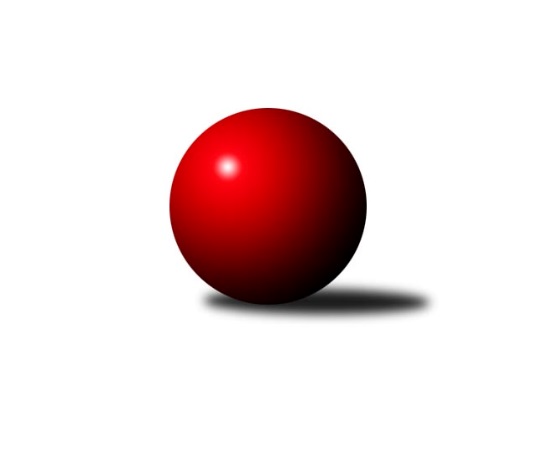 Č.12Ročník 2021/2022	28.11.2021Nejlepšího výkonu v tomto kole: 2788 dosáhlo družstvo: KK Slavoj Praha BDivize AS 2021/2022Výsledky 12. kolaSouhrnný přehled výsledků:KK Slavia Praha	- SK Meteor Praha A	2:6	2443:2516	6.5:5.5	23.11.TJ Sokol Praha-Vršovice	- TJ Neratovice	6:2	2463:2343	6.0:6.0	25.11.KK Vlašim 	- TJ AŠ Mladá Boleslav 	7:1	2619:2569	7.0:5.0	26.11.TJ Sokol Brandýs n. L.	- TJ Praga Praha 	5:3	2536:2484	5.0:7.0	26.11.KK Slavoj Praha B	- AC Sparta Praha	5:3	2788:2688	7.0:5.0	26.11.KK Konstruktiva Praha  B	- SK Meteor Praha B		dohrávka		22.12.TJ Sparta Kutná Hora	- TJ Sokol Benešov B		dohrávka		11.2.Tabulka družstev:	1.	KK Slavoj Praha B	12	9	0	3	63.5 : 32.5 	88.0 : 56.0 	 2611	18	2.	KK Konstruktiva Praha  B	11	7	1	3	48.5 : 39.5 	71.5 : 60.5 	 2586	15	3.	TJ Praga Praha	11	7	0	4	53.0 : 35.0 	82.5 : 49.5 	 2581	14	4.	TJ Sokol Brandýs n. L.	12	7	0	5	56.5 : 39.5 	77.0 : 67.0 	 2510	14	5.	KK Vlašim	12	7	0	5	49.0 : 47.0 	66.0 : 78.0 	 2544	14	6.	TJ Sparta Kutná Hora	10	6	0	4	48.0 : 32.0 	65.5 : 54.5 	 2540	12	7.	TJ Sokol Benešov B	10	6	0	4	40.0 : 40.0 	56.5 : 63.5 	 2470	12	8.	TJ Sokol Praha-Vršovice	11	6	0	5	48.0 : 40.0 	72.5 : 59.5 	 2536	12	9.	TJ AŠ Mladá Boleslav	12	6	0	6	47.5 : 48.5 	71.0 : 73.0 	 2480	12	10.	AC Sparta Praha	12	5	1	6	46.0 : 50.0 	69.0 : 75.0 	 2615	11	11.	SK Meteor Praha A	11	4	0	7	39.0 : 49.0 	63.5 : 68.5 	 2503	8	12.	SK Meteor Praha B	11	4	0	7	35.0 : 53.0 	54.0 : 78.0 	 2426	8	13.	KK Slavia Praha	11	2	0	9	26.0 : 62.0 	48.0 : 84.0 	 2426	4	14.	TJ Neratovice	12	2	0	10	32.0 : 64.0 	63.0 : 81.0 	 2473	4Podrobné výsledky kola:	 KK Slavia Praha	2443	2:6	2516	SK Meteor Praha A	Přemysl Jonák	 	 193 	 204 		397 	 1:1 	 416 	 	216 	 200		Ivo Steindl	Karel Bernat	 	 201 	 192 		393 	 1:1 	 420 	 	184 	 236		Martin Boháč	Aleš Jungmann	 	 208 	 228 		436 	 2:0 	 416 	 	196 	 220		Jindřich Sahula	Petr Knap	 	 205 	 180 		385 	 0:2 	 426 	 	211 	 215		Ladislav Zahrádka	Karel Vaňata	 	 184 	 203 		387 	 0.5:1.5 	 416 	 	213 	 203		Pavel Plachý	Jan Bürger	 	 209 	 236 		445 	 2:0 	 422 	 	208 	 214		Milan Mikulášekrozhodčí: Luboš ZelenkaNejlepší výkon utkání: 445 - Jan Bürger	 TJ Sokol Praha-Vršovice	2463	6:2	2343	TJ Neratovice	Pavel Grygar	 	 180 	 199 		379 	 1:1 	 378 	 	187 	 191		Jan Meščan	Martin Šmejkal	 	 207 	 239 		446 	 1:1 	 414 	 	219 	 195		Petr Šteiner	Zbyněk Vilímovský	 	 216 	 208 		424 	 2:0 	 355 	 	193 	 162		Josef Trnka	Jiří Rejthárek	 	 202 	 221 		423 	 2:0 	 365 	 	190 	 175		Petr Vacek	Jiří Jabůrek	 	 200 	 179 		379 	 0:2 	 406 	 	202 	 204		Eva Dvorská	Martin Šveda	 	 202 	 210 		412 	 0:2 	 425 	 	207 	 218		Petr Božkarozhodčí: Antonín KrejzaNejlepší výkon utkání: 446 - Martin Šmejkal	 KK Vlašim 	2619	7:1	2569	TJ AŠ Mladá Boleslav 	Ladislav Hlaváček	 	 210 	 204 		414 	 0:2 	 465 	 	214 	 251		Michal Horáček	Vlastimil Pírek	 	 222 	 204 		426 	 2:0 	 360 	 	182 	 178		Jiří Samolák	Milan Černý	 	 229 	 218 		447 	 1:1 	 441 	 	195 	 246		Petr Horáček	Václav Tůma	 	 216 	 199 		415 	 2:0 	 402 	 	207 	 195		Pavel Palaštuk	Jiří Kadleček	 	 222 	 221 		443 	 1:1 	 431 	 	226 	 205		Pavel Horáček ml.	Josef Dotlačil	 	 257 	 217 		474 	 1:1 	 470 	 	220 	 250		Petr Palaštukrozhodčí: Václav TůmaNejlepší výkon utkání: 474 - Josef Dotlačil	 TJ Sokol Brandýs n. L.	2536	5:3	2484	TJ Praga Praha 	Pavel Kotek	 	 204 	 192 		396 	 0:2 	 402 	 	206 	 196		David Kašpar	Václav Sommer	 	 212 	 193 		405 	 0:2 	 427 	 	217 	 210		Pavel Janoušek	František Čvančara	 	 217 	 219 		436 	 0:2 	 497 	 	246 	 251		Rostislav Kašpar	Martin Šmejkal	 	 203 	 215 		418 	 1:1 	 393 	 	211 	 182		Jaroslav Kourek	Miloslav Rychetský	 	 217 	 236 		453 	 2:0 	 405 	 	212 	 193		Josef Kašpar	Karel Křenek	 	 207 	 221 		428 	 2:0 	 360 	 	186 	 174		Ivan Vlčekrozhodčí: Karel KřenekNejlepší výkon utkání: 497 - Rostislav Kašpar	 KK Slavoj Praha B	2788	5:3	2688	AC Sparta Praha	Viktor Jungbauer	 	 240 	 246 		486 	 2:0 	 449 	 	221 	 228		Vojtěch Krákora	Jiří Kašpar	 	 199 	 229 		428 	 1:1 	 429 	 	225 	 204		Jiří Neumajer	Anton Stašák	 	 207 	 238 		445 	 1:1 	 447 	 	215 	 232		Petr Neumajer	František Rusín	 	 256 	 240 		496 	 2:0 	 428 	 	219 	 209		Pavel Pavlíček	David Kuděj	 	 269 	 246 		515 	 1:1 	 481 	 	225 	 256		Václav Klička	Miroslav Bubeník	 	 223 	 195 		418 	 0:2 	 454 	 	230 	 224		Petr Hartinarozhodčí: Vedoucí družstevNejlepší výkon utkání: 515 - David KudějPořadí jednotlivců:	jméno hráče	družstvo	celkem	plné	dorážka	chyby	poměr kuž.	Maximum	1.	Rostislav Kašpar 	TJ Praga Praha 	453.26	302.3	151.0	3.3	7/7	(497)	2.	Stanislav Březina  ml.	KK Slavoj Praha B	452.50	309.5	143.0	3.1	6/6	(491)	3.	David Kuděj 	KK Slavoj Praha B	448.72	297.6	151.2	3.8	5/6	(515)	4.	Zbyněk Vilímovský 	TJ Sokol Praha-Vršovice	448.32	296.7	151.6	1.5	4/4	(477)	5.	Václav Klička 	AC Sparta Praha	448.02	299.6	148.4	4.0	7/7	(481)	6.	Emilie Somolíková 	KK Konstruktiva Praha  B	446.21	295.2	151.0	4.5	4/5	(489)	7.	Anton Stašák 	KK Slavoj Praha B	445.43	301.4	144.0	2.7	5/6	(500)	8.	Dušan Hrčkulák 	TJ Sparta Kutná Hora	444.80	297.9	146.9	4.0	6/6	(493)	9.	Karel Křenek 	TJ Sokol Brandýs n. L.	442.74	300.6	142.1	2.4	7/7	(467)	10.	Petr Božka 	TJ Neratovice	442.42	299.2	143.3	3.6	6/7	(479)	11.	Ivo Steindl 	SK Meteor Praha A	440.97	306.3	134.6	8.2	6/7	(487)	12.	Jan Bürger 	KK Slavia Praha	440.67	302.5	138.2	4.8	6/6	(458)	13.	Josef Kašpar 	TJ Praga Praha 	440.57	302.2	138.4	3.9	7/7	(474)	14.	Michal Ostatnický 	KK Konstruktiva Praha  B	440.51	301.3	139.3	4.4	5/5	(483)	15.	Petr Palaštuk 	TJ AŠ Mladá Boleslav 	439.41	297.0	142.4	5.9	7/7	(480)	16.	Josef Dotlačil 	KK Vlašim 	438.24	297.2	141.0	5.1	6/6	(486)	17.	Václav Tůma 	KK Vlašim 	436.55	302.8	133.8	6.4	6/6	(466)	18.	Ludmila Johnová 	KK Konstruktiva Praha  B	436.26	297.1	139.1	5.2	5/5	(480)	19.	Petr Neumajer 	AC Sparta Praha	435.95	302.7	133.3	6.5	7/7	(489)	20.	Martin Boháč 	SK Meteor Praha A	435.91	295.3	140.6	5.7	7/7	(473)	21.	Petr Hartina 	AC Sparta Praha	435.48	295.4	140.1	3.8	7/7	(469)	22.	Jan Kvapil 	TJ Neratovice	434.30	295.5	138.8	4.0	5/7	(457)	23.	Vojtěch Krákora 	AC Sparta Praha	433.76	299.9	133.9	4.7	7/7	(479)	24.	Michal Vyskočil 	TJ Sokol Benešov B	432.81	299.0	133.9	7.5	7/7	(486)	25.	Miloslav Rychetský 	TJ Sokol Brandýs n. L.	431.12	292.3	138.8	4.4	7/7	(493)	26.	Ladislav Hlaváček 	KK Vlašim 	428.14	296.5	131.7	4.4	6/6	(483)	27.	Tomáš Jelínek 	TJ Sparta Kutná Hora	427.40	289.4	138.0	6.2	5/6	(475)	28.	Zdeněk Rajchman 	TJ Sparta Kutná Hora	427.25	298.2	129.1	7.8	5/6	(466)	29.	Luboš Brabec 	TJ Sokol Benešov B	426.07	297.1	129.0	8.1	5/7	(483)	30.	Jiří Rejthárek 	TJ Sokol Praha-Vršovice	425.71	295.2	130.5	4.8	4/4	(447)	31.	Pavel Horáček  ml.	TJ AŠ Mladá Boleslav 	425.29	285.1	140.2	6.7	7/7	(488)	32.	Jiří Kašpar 	KK Slavoj Praha B	424.03	295.3	128.8	7.5	6/6	(517)	33.	Jiří Kadleček 	KK Vlašim 	423.62	293.1	130.5	7.7	6/6	(448)	34.	Tomáš Křenek 	TJ AŠ Mladá Boleslav 	423.50	296.4	127.1	7.1	5/7	(453)	35.	Jiří Jabůrek 	TJ Sokol Praha-Vršovice	423.38	286.8	136.6	6.1	4/4	(447)	36.	David Dittrich 	SK Meteor Praha B	423.13	287.8	135.3	3.9	5/6	(478)	37.	Jaroslav Pleticha  st.	KK Konstruktiva Praha  B	423.13	302.2	121.0	10.4	4/5	(464)	38.	Pavel Plachý 	SK Meteor Praha A	422.60	286.4	136.2	4.7	7/7	(447)	39.	David Kašpar 	TJ Praga Praha 	421.69	296.3	125.4	7.2	7/7	(454)	40.	Viktor Jungbauer 	KK Slavoj Praha B	420.91	289.7	131.2	6.8	5/6	(497)	41.	Pavel Janoušek 	TJ Praga Praha 	420.57	289.7	130.9	5.3	7/7	(462)	42.	Luboš Polanský 	SK Meteor Praha B	420.50	290.3	130.2	5.4	6/6	(461)	43.	Pavel Novák 	SK Meteor Praha B	420.31	296.5	123.8	7.8	4/6	(433)	44.	Jaroslav Kourek 	TJ Praga Praha 	419.37	285.7	133.7	6.0	7/7	(458)	45.	Pavel Grygar 	TJ Sokol Praha-Vršovice	418.67	288.2	130.5	7.3	3/4	(448)	46.	Arnošt Nedbal 	KK Konstruktiva Praha  B	418.66	297.9	120.8	6.1	5/5	(454)	47.	Petr Šteiner 	TJ Neratovice	418.42	289.8	128.6	7.2	6/7	(464)	48.	Eva Václavková 	KK Konstruktiva Praha  B	418.40	293.2	125.2	6.5	5/5	(448)	49.	Aleš Jungmann 	KK Slavia Praha	417.92	293.3	124.7	6.9	6/6	(461)	50.	Milan Černý 	KK Vlašim 	417.89	292.7	125.2	9.3	4/6	(469)	51.	Jiří Kočí 	TJ Sokol Benešov B	417.67	289.0	128.7	6.1	5/7	(461)	52.	Filip Knap 	KK Slavia Praha	416.27	290.5	125.8	5.4	6/6	(436)	53.	František Čvančara 	TJ Sokol Brandýs n. L.	414.17	291.4	122.8	9.4	6/7	(443)	54.	Vladimír Holý 	TJ Sparta Kutná Hora	413.67	282.1	131.5	7.6	6/6	(477)	55.	Miroslav Bubeník 	KK Slavoj Praha B	413.17	283.9	129.2	9.9	5/6	(451)	56.	Ladislav Zahrádka 	SK Meteor Praha A	413.06	283.8	129.2	7.0	7/7	(437)	57.	Dušan Dvořák 	TJ Sokol Benešov B	412.79	287.6	125.2	6.9	7/7	(448)	58.	Pavel Palaštuk 	TJ AŠ Mladá Boleslav 	412.00	282.3	129.7	5.9	7/7	(461)	59.	Ctirad Dudycha 	SK Meteor Praha B	411.31	292.1	119.2	7.9	6/6	(452)	60.	Antonín Krejza 	TJ Sokol Praha-Vršovice	411.22	290.4	120.8	7.4	3/4	(435)	61.	Jan Kozák 	TJ Neratovice	411.20	282.2	129.0	6.2	5/7	(441)	62.	Martin Šmejkal 	TJ Sokol Praha-Vršovice	410.20	285.9	124.3	5.7	4/4	(446)	63.	Milan Mikulášek 	SK Meteor Praha A	407.54	285.7	121.8	8.8	7/7	(446)	64.	Jiří Barbora 	TJ Sparta Kutná Hora	407.07	284.2	122.9	6.1	6/6	(462)	65.	Michal Horáček 	TJ AŠ Mladá Boleslav 	403.33	290.3	113.0	8.3	7/7	(465)	66.	Karel Vaňata 	KK Slavia Praha	403.00	285.0	118.0	9.6	6/6	(438)	67.	Martin Šveda 	TJ Sokol Praha-Vršovice	402.17	283.7	118.5	10.6	4/4	(425)	68.	Martin Šmejkal 	TJ Sokol Brandýs n. L.	401.83	286.2	115.6	9.2	7/7	(465)	69.	Luboš Soukup 	SK Meteor Praha B	401.50	287.8	113.8	8.8	4/6	(434)	70.	Marek Červ 	TJ Sokol Benešov B	399.29	282.8	116.5	8.0	7/7	(432)	71.	Eva Dvorská 	TJ Neratovice	399.21	279.1	120.1	7.9	6/7	(444)	72.	Vlastimil Pírek 	KK Vlašim 	398.69	293.1	105.6	12.0	6/6	(430)	73.	Petr Knap 	KK Slavia Praha	396.43	280.6	115.9	11.3	5/6	(429)	74.	Jindřich Sahula 	SK Meteor Praha A	395.54	276.5	119.0	9.7	7/7	(478)	75.	Miroslav Šostý 	SK Meteor Praha B	394.50	280.0	114.5	9.0	4/6	(406)	76.	Petr Brabenec 	TJ Sokol Benešov B	392.29	271.5	120.8	7.8	7/7	(483)	77.	Pavel Kotek 	TJ Sokol Brandýs n. L.	388.69	275.2	113.5	9.4	7/7	(417)	78.	Josef Trnka 	TJ Neratovice	388.20	275.4	112.8	8.5	5/7	(439)	79.	Jiří Novotný 	SK Meteor Praha B	374.75	263.5	111.3	9.8	4/6	(389)	80.	Michal Franc 	SK Meteor Praha B	371.97	265.7	106.3	13.4	5/6	(416)	81.	Jiří Samolák 	TJ AŠ Mladá Boleslav 	368.33	264.4	103.9	14.2	6/7	(415)		František Rusín 	KK Slavoj Praha B	493.00	323.0	170.0	2.0	1/6	(496)		Jindřich Valo 	KK Slavoj Praha B	470.50	310.0	160.5	1.0	2/6	(499)		Leoš Vobořil 	TJ Sparta Kutná Hora	468.33	308.3	160.0	4.0	3/6	(490)		Michal Koubek 	KK Slavoj Praha B	463.00	322.0	141.0	5.0	1/6	(463)		Milan Komorník 	TJ Praga Praha 	453.35	314.3	139.1	4.1	4/7	(487)		Václav Sommer 	TJ Sokol Brandýs n. L.	452.81	312.3	140.6	4.0	4/7	(482)		Karel Wolf 	TJ Sokol Praha-Vršovice	451.00	309.0	142.0	6.0	1/4	(451)		Jiří Pavlík 	KK Slavoj Praha B	441.33	301.5	139.8	4.2	2/6	(493)		Michal Hrčkulák 	TJ Sparta Kutná Hora	440.67	304.7	136.0	5.2	3/6	(481)		Jiří Franěk 	TJ Sokol Benešov B	440.50	307.0	133.5	4.0	1/7	(461)		Josef Cíla 	TJ AŠ Mladá Boleslav 	439.00	289.0	150.0	2.9	2/7	(455)		Miroslav Pessr 	KK Vlašim 	439.00	305.0	134.0	7.0	1/6	(439)		Miroslav Viktorin 	AC Sparta Praha	438.75	296.5	142.3	6.3	4/7	(458)		Jaroslav Pleticha  ml.	KK Konstruktiva Praha  B	438.00	295.5	142.5	5.5	2/5	(456)		Pavel Pavlíček 	AC Sparta Praha	435.00	293.3	141.7	6.7	3/7	(450)		Petr Pravlovský 	KK Slavoj Praha B	435.00	308.0	127.0	8.0	1/6	(435)		Ladislav Kalous 	TJ Sokol Benešov B	434.50	293.5	141.0	2.5	2/7	(442)		Vladimíra Pavlatová 	AC Sparta Praha	433.15	299.9	133.3	6.4	4/7	(457)		Jan Barchánek 	KK Konstruktiva Praha  B	429.00	290.0	139.0	3.0	1/5	(429)		Josef Hladík 	TJ Sokol Praha-Vršovice	429.00	315.0	114.0	9.0	1/4	(429)		Jiří Neumajer 	AC Sparta Praha	425.67	293.2	132.5	7.7	3/7	(435)		Jan Rabenseifner 	KK Slavia Praha	425.00	297.0	128.0	11.0	1/6	(425)		Petr Horáček 	TJ AŠ Mladá Boleslav 	421.25	289.0	132.3	6.5	3/7	(443)		Pavlína Kašparová 	TJ Praga Praha 	419.00	302.0	117.0	11.0	1/7	(419)		Karel Drábek 	TJ Sokol Benešov B	418.00	284.0	134.0	2.0	1/7	(418)		Pavel Horáček  st.	TJ AŠ Mladá Boleslav 	416.00	294.0	122.0	3.0	1/7	(416)		Martin Dubský 	AC Sparta Praha	415.00	286.8	128.3	9.8	2/7	(429)		Luboš Zajíček 	KK Vlašim 	414.00	299.0	115.0	11.0	1/6	(414)		Pavel Holec 	TJ Sokol Brandýs n. L.	412.75	289.3	123.5	6.5	4/7	(418)		Petr Dus 	TJ Sparta Kutná Hora	412.33	293.5	118.8	9.2	3/6	(451)		Jan Meščan 	TJ Neratovice	408.00	280.8	127.3	10.0	4/7	(435)		Vladimír Sommer 	TJ Sokol Brandýs n. L.	408.00	293.0	115.0	6.0	1/7	(408)		Jitka Drábková 	TJ Sokol Benešov B	407.00	273.0	134.0	8.0	1/7	(407)		Jan Červenka 	AC Sparta Praha	406.50	293.5	113.0	8.0	1/7	(407)		Jaroslava Fukačová 	TJ Neratovice	405.40	281.5	124.0	6.4	4/7	(438)		František Pícha 	KK Vlašim 	405.00	255.0	150.0	11.0	1/6	(405)		Petr Vacek 	TJ Neratovice	402.19	280.7	121.5	4.6	4/7	(439)		Zdeněk Novák 	KK Slavia Praha	398.00	276.9	121.1	8.8	3/6	(445)		Přemysl Jonák 	KK Slavia Praha	397.00	282.0	115.0	9.0	1/6	(397)		Karel Bernat 	KK Slavia Praha	393.00	279.0	114.0	10.0	1/6	(393)		Petr Kšír 	TJ Praga Praha 	386.00	272.0	114.0	5.0	1/7	(386)		Ivana Kopecká 	TJ Sparta Kutná Hora	381.50	276.0	105.5	12.5	2/6	(397)		Patrik Polach 	TJ Sokol Benešov B	381.00	269.0	112.0	12.0	1/7	(381)		Lukáš Pelánek 	TJ Sokol Praha-Vršovice	377.00	272.0	105.0	17.0	1/4	(377)		Karel Palát 	TJ Sokol Benešov B	376.00	279.0	97.0	19.0	1/7	(376)		Miroslav Klabík 	TJ Sokol Praha-Vršovice	370.00	251.0	119.0	10.0	1/4	(370)		Ivan Vlček 	TJ Praga Praha 	360.00	271.0	89.0	17.0	1/7	(360)		Ivana Vlková 	SK Meteor Praha A	356.00	251.0	105.0	10.0	1/7	(356)		Eva Křenková 	TJ Sokol Brandýs n. L.	344.00	260.5	83.5	15.0	1/7	(349)		Luboš Zelenka 	KK Slavia Praha	303.67	233.0	70.7	6.0	3/6	(417)Sportovně technické informace:Starty náhradníků:registrační číslo	jméno a příjmení 	datum startu 	družstvo	číslo startu16427	Přemysl Jonák	23.11.2021	KK Slavia Praha	1x23739	Jiří Neumajer	26.11.2021	AC Sparta Praha	4x9489	František Rusin	26.11.2021	KK Slavoj Praha B	2x725	Pavel Pavlíček	26.11.2021	AC Sparta Praha	3x995	Karel Bernat	23.11.2021	KK Slavia Praha	1x
Hráči dopsaní na soupisku:registrační číslo	jméno a příjmení 	datum startu 	družstvo	Program dalšího kola:13. kolo29.11.2021	po	19:30	AC Sparta Praha - TJ Sokol Brandýs n. L.	1.12.2021	st	17:30	SK Meteor Praha A - KK Vlašim 	1.12.2021	st	18:00	TJ Praga Praha  - TJ Sokol Praha-Vršovice	3.12.2021	pá	17:00	TJ AŠ Mladá Boleslav  - KK Slavoj Praha B	3.12.2021	pá	17:00	TJ Sokol Benešov B - KK Konstruktiva Praha  B	3.12.2021	pá	17:30	TJ Neratovice - TJ Sparta Kutná Hora	Nejlepší šestka kola - absolutněNejlepší šestka kola - absolutněNejlepší šestka kola - absolutněNejlepší šestka kola - absolutněNejlepší šestka kola - dle průměru kuželenNejlepší šestka kola - dle průměru kuželenNejlepší šestka kola - dle průměru kuželenNejlepší šestka kola - dle průměru kuželenNejlepší šestka kola - dle průměru kuželenPočetJménoNázev týmuVýkonPočetJménoNázev týmuPrůměr (%)Výkon4xDavid KudějSlavoj B5152xRostislav KašparPraga 121.624972xRostislav KašparPraga 4972xDavid KudějSlavoj B113.435152xFrantišek RusínSlavoj B4961xHana KovářováKonstruktiva B111.274855xDušan HrčkulákTJ Sparta Kutná4902xMiloslav RychetskýBrandýs n.L.110.864533xViktor JungbauerSlavoj B4865xDušan HrčkulákTJ Sparta Kutná110.374901xHana KovářováKonstruktiva B4853xJosef DotlačilVlašim 109.82474